State of Texas
County of Bexar
City of San Antonio

Meeting Minutes
City Council A Session
City Hall Complex
San Antonio, Texas 78205

2021 – 2023 Council Members
Mayor Ron Nirenberg
Mario Bravo, Dist. 1 | Jalen McKee-Rodriguez, Dist. 2
Phyllis Viagran, Dist. 3 | Dr. Adriana Rocha Garcia, Dist. 4
Teri Castillo, Dist. 5 | Melissa Cabello Havrda, Dist. 6
Ana Sandoval, Dist. 7 | Manny Pelaez, Dist. 8
John Courage, Dist. 9 | Clayton Perry, Dist. 10 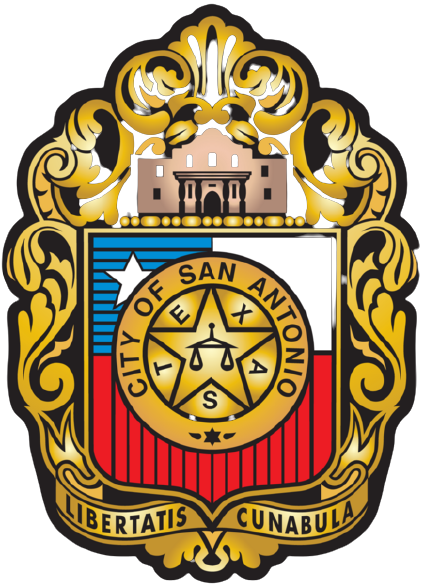 The City Council convened a regular meeting in the Norma S. Rodriguez Council Chamber in the Municipal Plaza Building beginning at 9:00 AM. City Clerk Debbie Racca-Sittre took the Roll Call noting a quorum with the following Council Members present:
  Thursday, December 2, 20219:00 AMMunicipal Plaza BuildingPRESENT:  10  –Nirenberg, Bravo, McKee-Rodriguez, Viagran, Rocha Garcia, Castillo, Cabello Havrda, Pelaez, Courage, PerryABSENT: SandovalApprovedRon NirenbergMayorAttest:Debbie Racca-Sittre
 Interim City ClerkAye: Nirenberg, Bravo, McKee-Rodriguez, Viagran, Rocha Garcia, Castillo, Cabello Havrda, Pelaez, Courage, PerryAbsent: SandovalAye: Nirenberg, Bravo, McKee-Rodriguez, Viagran, Rocha Garcia, Castillo, Cabello Havrda, Pelaez, Courage, PerryAbsent: SandovalAye: Nirenberg, Bravo, McKee-Rodriguez, Viagran, Rocha Garcia, Castillo, Cabello Havrda, Pelaez, Courage, PerryAbsent: SandovalAye: Nirenberg, Bravo, McKee-Rodriguez, Viagran, Rocha Garcia, Castillo, Cabello Havrda, Pelaez, Courage, PerryAbsent: SandovalAye: Nirenberg, Bravo, McKee-Rodriguez, Viagran, Rocha Garcia, Castillo, Cabello Havrda, Pelaez, Courage, PerryAbsent: SandovalAye: Nirenberg, Bravo, McKee-Rodriguez, Viagran, Rocha Garcia, Castillo, Cabello Havrda, Courage, PerryAbsent: Sandoval, Pelaez25.2021-12-02-0914Ordinance extending the Professional Services Agreement with Host Compliance LLC, for the monitoring, compliance and collection of hotel occupancy taxes for short term rentals, for a one year term beginning December 21, 2021 and ending December 20, 2022. The estimated contract value is $247,394.00. Funding is available in the FY 2022 Adopted Budget in the Hotel Occupancy Tax fund. [Ben Gorzell, Jr., Chief Financial Officer; Troy Elliott, Deputy Chief Financial Officer]Councilmember Courage moved to approve. Councilmember Viagran seconded the motion. The motion carried by the following vote:26.2021-12-02-0915Ordinance approving the issuance by the San Antonio Housing Trust Finance Corporation of its “Multifamily Housing Revenue Bonds (The Arbors at West Avenue Apartments) Series 2021” (the “Bonds”) for purposes of Section 147 (f) of the Internal Revenue Code and in order to comply with the San Antonio Housing Trust Finance Corporation’s organizational documents [Ben Gorzell, Jr., Chief Financial Officer; Troy Elliott, Deputy Chief Financial Officer].Councilmember Viagran moved to Approve on the Consent Agenda. Councilmember Courage seconded the motion. The motion carried by the following vote:27.2021-12-02-0916Ordinance approving the issuance by the San Antonio Housing Trust Public Facility Corporation of its “Senior Bonds (Lofts at Creekview) Series 2021-A” and its “Subordinate Bonds (Lofts at Creekview) Series 2021-B” (the “Bonds”) and in order to comply with the San Antonio Housing Trust Public Facility Corporation’s organizational documents and Section 303 of the Texas Local Government Code [Ben Gorzell, Jr., Chief Financial Officer; Troy Elliott, Deputy Chief Financial Officer].Councilmember Viagran moved to Approve on the Consent Agenda. Councilmember Courage seconded the motion. The motion carried by the following vote:28.2021-12-02-0917Ordinance approving a professional services contract with BCFS Health and Human Services, Emergency Management Division not to exceed $185,264.10, to provide consulting services regarding emergency planning and response inclusion for people with disabilities and other access and functional needs to the San Antonio Office of Emergency Management. The contract is effective December 3rd, 2021, to September 30th, 2022, and is funded in the City’s FY 2022 General Fund Budget. [María Villagómez, Deputy City Manager; Charles N. Hood, Fire Chief]Councilmember Viagran moved to Approve on the Consent Agenda. Councilmember Courage seconded the motion. The motion carried by the following vote:29.2021-12-02-0918Ordinance awarding up to $275,000.00 in HOME Investment Partnerships Program (HOME) funding to Community Housing Development Organizations. [Lori Houston, Assistant City Manager; Verónica R. Soto, Director, Neighborhood and Housing Services]Councilmember Viagran moved to Approve on the Consent Agenda. Councilmember Courage seconded the motion. The motion carried by the following vote:30.2021-12-02-0919Ordinance approving a Sports License Agreement with Gold Medal Athletics for operations, maintenance, and programming of a designated sports field at Stinson Park. There is no fiscal impact associated with this ordinance. [David W. McCary, Assistant City Manager; Homer Garcia III, Director, Parks & Recreation]Councilmember Viagran moved to Approve on the Consent Agenda. Councilmember Courage seconded the motion. The motion carried by the following vote:31.2021-12-02-0920Ordinance approving a Sports License Agreement with Pop Warner Southside Little Cowboys for operations, maintenance, and programming of a designated sports field at Stinson Park. There is no fiscal impact associated with this ordinance. [David W. McCary, Assistant City Manager; Homer Garcia III, Director, Parks & Recreation]Councilmember Viagran moved to Approve on the Consent Agenda. Councilmember Courage seconded the motion. The motion carried by the following vote:32.2021-12-02-0921Ordinance approving the Parks and Recreation Department to execute a Sports License Agreement with Prospect Hill Yellow Jackets Athletic Club for operations, maintenance, and programming of designated sports fields at Rosedale Park in Council District 5. There is no fiscal impact associated with this ordinance. [David W. McCary, Assistant City Manager; Homer Garcia III, Director, Parks & Recreation]Councilmember Viagran moved to Approve on the Consent Agenda. Councilmember Courage seconded the motion. The motion carried by the following vote:33.2021-12-02-0922Ordinance approving a Sports License Agreement with Towne & Country Optimist Little League, Inc. for operations, maintenance, and programming of designated sports fields at Olmos Basin Park in Council District 1. There is no fiscal impact associated with this ordinance. [David W. McCary, Assistant City Manager; Homer Garcia III, Director, Parks & Recreation]Councilmember Bravo moved to approve. Councilmember Castillo seconded the motion. The motion carried by the following vote:34.2021-12-02-0923Ordinance adopting the Port San Antonio Area Regional Center Plan as a component of the Comprehensive Master Plan of the City, for a 19-square mile area generally bound by US Highway 90 to the north; Frio City Road, Quintana Road, Railroad Right-of-Way, New Laredo Highway, Fay Avenue, Lester, and Quintana Road to the east; Southwest Military Drive, Old Pearsall Road, and Nelson Road/City Limit Line to the south; and City Limit Line abutting Lackland Air Force Base Annex, Covel Road, and Ray Ellison Boulevard/City Limit Line to the west; save and except Lackland Air Force Base. [Roderick Sanchez, Assistant City Manager; Bridgett White, Director, Planning]Councilmember Viagran moved to Approve on the Consent Agenda. Councilmember Courage seconded the motion. The motion carried by the following vote:35.2021-12-02-0924Ordinance approving three professional services agreements with Facility Programming and Consulting, Broaddus & Associates and WestEast Design Group for as-needed facility programming services related to construction projects citywide. Each agreement is for an initial term of one year with an option to renew each agreement for up to three additional one-year extensions at the City’s discretion in an amount of $200,000.00 per contract term for a total amount of $800,000.00 per contract. [Roderick Sanchez, Assistant City Manager; Razi Hosseini, Director, Public Works]Councilmember Viagran moved to Approve on the Consent Agenda. Councilmember Courage seconded the motion. The motion carried by the following vote:36.2021-12-02-0925Ordinance approving four Professional Services Agreements with Intelligent Engineering Services, LLP, Unitech Consulting Engineers, Inc., Halff Associates, Inc. and RSCR, Inc. for as-needed structural engineering services related to construction projects citywide. Each agreement is for an initial term of one year with an option to renew each agreement three additional one-year extensions at the City’s discretion in an amount of $300,000.00 per contract term for a total amount of $1,200,000.00 per contract. [Roderick Sanchez, Assistant City Manager; Razi Hosseini, Director, Public Works]Councilmember Viagran moved to Approve on the Consent Agenda. Councilmember Courage seconded the motion. The motion carried by the following vote:37.2021-12-02-0926Ordinance approving a Funding Agreement with the United States Department of Veteran Affairs accepting funds in an amount not to exceed $50,000.00 for design and construction oversight of the Ft. Sam Houston Veteran Administration Roadway Extension; and approving the appropriation of these funds from the VA to the Fort Sam ISD New Roadway (Winans Road to Rittiman Road) Project that is within the FY 2022 – FY 2027 Capital Improvement Program. [Roderick Sanchez, Assistant City Manager; Razi Hosseini, Director, Public Works]Councilmember Viagran moved to Approve on the Consent Agenda. Councilmember Courage seconded the motion. The motion carried by the following vote:38.2021-12-02-0927Ordinance approving a Funding Agreement between the City of San Antonio and the Medical Center Alliance (MCA) to reimburse MCA in an amount not to exceed $976,154.00 for related expenses associated with the Green Street Phase II Hamilton Wolfe Cycle Track Project located in Council District 8. Funds are available from previously authorized General Obligation Bond Program funds and Certificates of Obligation included in the FY 2022 - FY 2027 Capital Improvement Program. [Roderick Sanchez, Assistant City Manager; Razi Hosseini, Director, Public Works]Councilmember Viagran moved to Approve on the Consent Agenda. Councilmember Courage seconded the motion. The motion carried by the following vote:Aye: Nirenberg, Bravo, McKee-Rodriguez, Viagran, Rocha Garcia, Castillo, Cabello Havrda, Pelaez, Courage, PerryAbsent: SandovalAye: Nirenberg, Bravo, McKee-Rodriguez, Viagran, Rocha Garcia, Castillo, Cabello Havrda, Courage, PerryAbsent: Sandoval, PelaezAye: Nirenberg, Bravo, McKee-Rodriguez, Viagran, Rocha Garcia, Castillo, Cabello Havrda, Pelaez, Courage, PerryAbsent: SandovalAye: Nirenberg, Bravo, McKee-Rodriguez, Viagran, Rocha Garcia, Castillo, Cabello Havrda, Pelaez, Courage, PerryAbsent: SandovalAye: Nirenberg, Bravo, McKee-Rodriguez, Viagran, Rocha Garcia, Castillo, Cabello Havrda, Pelaez, Courage, PerryAbsent: SandovalAye: Nirenberg, Bravo, McKee-Rodriguez, Viagran, Rocha Garcia, Castillo, Cabello Havrda, Pelaez, Courage, PerryAbsent: SandovalAye: Nirenberg, Bravo, McKee-Rodriguez, Viagran, Rocha Garcia, Castillo, Cabello Havrda, Pelaez, Courage, PerryAbsent: SandovalAye: Nirenberg, Bravo, McKee-Rodriguez, Viagran, Rocha Garcia, Castillo, Cabello Havrda, Pelaez, Courage, PerryAbsent: Sandoval